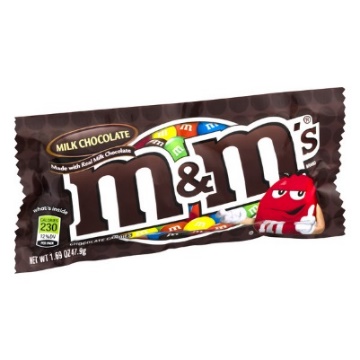 Statistics and ProbabilityNumber and AlgebraYears R - 2Task: Predict and record what you think is in your M & Ms packet. DON’T OPEN IT!Compare your predictions to a partner or group. What do you notice?Open your packet. What did you find out?Represent your data. Record what you found out.Collect class data for all the M & Ms packets. What did you find out?(For working with larger numbers substitute M & Ms for other objects. For more challenging data collection choose objects with multiple attributes.)Mathematical ideasImportant questions can be answered by collecting data.There are different ways of collecting data.Data can be sorted in different ways.We can classify objects and events according to the data we observe.We can represent the same information in different ways.We can find patterns in data.We can use data to make predictions.Australian CurriculumProficiency Strandsunderstanding includes connecting names, numerals and quantities, and partitioning numbers in various waysfluency includes readily counting number in sequences forwards and backwards, using the language of chanceproblem-solving includes using materials to model authentic problems using familiar counting sequences to solve unfamiliar problems and discussing the reasonableness of the answerreasoning includes explaining comparisons of quantities, justifying representations of data, creating and interpreting simple representations of data.Relevant content descriptionsFoundation - Number & AlgebraCompare, order and make correspondences between collections, initially to 20, and explain reasoning (ACMNA289)Foundation - Statistics & ProbabilityAnswer yes/no questions to collect information and make simple inferences  (ACMSP011)Year 1- Statistics & ProbabilityChoose simple questions and gather responses and make simple inferences (ACMSP262)Represent data with objects and drawings where one object or drawing represents one data value. Describe the displays(ACMSP263)Year 2 - Statistics & ProbabilityGather data relevant to the question (ACMSP048)Collect, check and classify data (ACMSP049)Create displays of data using lists, table and picture graphs and interpret them (ACMSP050)Numeracy ProgressionsInterpreting and Representing Data   IRD1One-to-one data displaysdisplays information using real objects or photographsresponds to questions about the information in one-to-one data displaysinterprets general observations made about data represented in one-to-one data displaysmakes comparisons from categorical data displays using relative heights from a common baselinedraws reasonable conclusions from one-to-one data displays